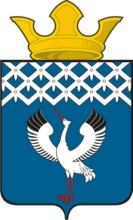 Российская  ФедерацияСвердловская   областьГлава  муниципального образованияБайкаловского  сельского  поселенияРаспоряжениеот 16.04.2018 г.  №  81/од-рс. БайкаловоОб определении гарантирующей организации, осуществляющей холодное водоснабжение, и установлении зоны её деятельности. В рамках исполнения пункта 1 ст.12 Федерального закона Российской Федерации от 07.12.2011 года № 416-ФЗ «О водоснабжении и водоотведении» необходимо:1.Утвердить гарантирующей организацией по водоснабжению на территории муниципального образования Байкаловского сельского поселения – муниципальное унитарное предприятие жилищно-коммунального хозяйства «Тепловые сети» муниципального образования  Байкаловского сельского поселения.2.Установить зоны деятельности гарантирующей организации, осуществляющей холодное водоснабжение МУП ЖКХ «Тепловые сети» МО Байкаловского сельского поселения, следующие населённые пункты: село Байкалово, село Ляпуново, деревни Липовка, д. Пелевина, д. Шаламы. 3. Распоряжение вступает в силу со дня его подписания.          4. Контроль за исполнением настоящего распоряжения возложить на Павла Александровича Белоногова, заместителя  Главы муниципального образования Байкаловского сельского поселения.Глава муниципального образования Байкаловского  сельского  поселения      _____________      Д.В. Лыжин